Faulkner County Animal ShelterCorporate Sponsorship                     $25,000			Great Dane/Persian                        $15,000	             	Lab/Siamese                           $10,000	          	Cocker Spaniel/Tabby                               $5,000	                   	Yorkie/Calico                                    $1,000		            	Puppy/Kitten                                    Donations	                     	Honorary Mascots                                    Volunteers	                      	the Pack TeamSponsors will receive a receipt, for tax-deduction purposes, for their donation to our non-profit (Friends of the Faulkner County Animal Shelter), a thank-you card, your business name listed on our Website and Facebook page and once the shelter is completed, your business will be listed on our “Sponsors Wall of Fame” for all who enter to see!  The shelter would not be possible without generous sponsors like YOU!Contact: Donna Clawson (President of FFCAS) 501-336-4891   clawson8@conwaycorp.netTammy Reed (board member of FFCAS)501-339-4326   tareed1145@gmail.com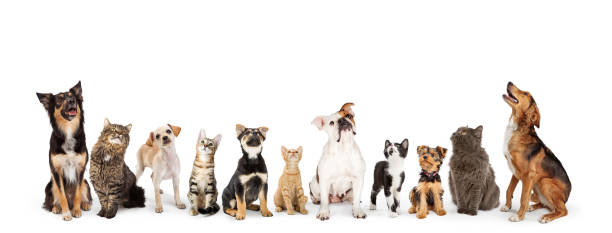 